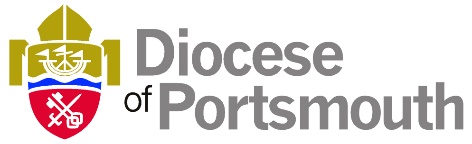 booking formreflecting worship with John Bell7pm-9.30pm Friday 22 February 2019 or9.30am-3.30pm Saturday 23 February 2019at St Jude's Church Southsea This is a free event, limited to 10 places per parish.  Places are open to members of the PCC and other lay leaders. To book your parish’s free places please complete the booking form below, stating which date is required. Places are limited and will operate on a first come first served basis. Lunch will be provided on Saturday and a snack on Friday;  please state any dietary requirements.Please note:  This is a free event for those attending however, by submitting this form, you confirm that your parish will pay for the refreshments of any delegate named below that does not attend.  Closing date for completed applications:  Friday 25 January 2019Send completed applications to: MDM@portsmouth.anglican.org or post to Portsmouth Diocese, First Floor, Peninsular House, Wharf Road, Portsmouth PO2 8HB.  Lead name:Parish:Date requested:Friday 22 February or Saturday 23 February 2019* (*please circle the requested date)NameEmail address (please print)Dietary?12345678910